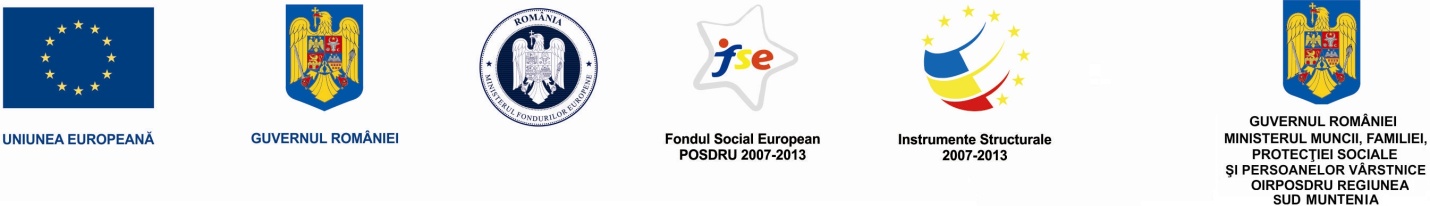 Investeşte în oameni !Proiect cofinanțat din FONDUL SOCIAL EUROPEAN prin Programul Operaţional Sectorial pentru  Dezvoltarea Resurselor Umane 2007 – 2013; Axa prioritară 6 – “Promovarea incluziunii sociale” Domeniul major de intervenţie 6.1 „Dezvoltarea economiei sociale”
Titlul proiectului: “Economie sociala – din Tara Motilor pana-n Tara Zarandului”
Numărul de identificare al contractului: POSDRU/173/6.1/S/147340Nr. ___________din_______________METODOLOGIEprivind organizarea și desfășurarea selecţiei experţilor pe termen lung în cadrul proiectului POSDRU “Economie sociala – din Tara Motilor pana-n Tara Zarandului” ID 147340, derulata de Primaria Comunei Buces, partener 1, in proiect.I. Dispoziţii generale Art.1. Prezenta metodologie este elaborată de Primaria Comunei Buces în conformitate cu prevederile reglementărilor legale în vigoare. Art.2. Scopul prezentei metodologii constă în selecția experților pe termen lung care vor fi cooptați în echipa de implementare pentru a desfăşura activităţile asumate în cadrul proiectului “Economie sociala – din Tara Motilor pana-n Tara Zarandului” ID 138141, derulat in parteneriat cu asociatia Montana Motilor din Alba Iulia. Art. 3. Etapele selecției expertilor pe termen lung sunt următoarele: (1) Anunțul de selecție; (2) Înscrierea candidaților prin depunerea dosarului personal, care să conțină: Adeverință care să ateste vechimea în munca/ in domeniuCV in format european (pe prima pagină a CV-ului va preciza în secțiunea locul de muncă vizat postul pentru care aplică)Copie CI, certificat de naștere, certificat de căsătorieCopii după diplomele de studiiCopii după cursurile de formare la care a participatDeclarație privind disponibilitatea de a participa la întâlnirile de lucru inclusiv în zilele de weekend.  (3) Evaluarea dosarelor depuse. (4) Participarea la interviu (departajare, pentru ocuparea aceluiași post, în situația în care numărul de candidați depășește numărul de posturi publicate) (5) Rezultate finale ale selecției. Art.4. Anunțurile de selecție a experților pe termen lung vor fi publicate pe panoul de afisaj al Primariei Comunei BucesArt.5. Atribuţiile principale pe care le vor îndeplini experții selectați, condițiile de participare la selecție și criteriile în baza cărora vor fi selectați sunt specificate în anunțurile de selecție pentru fiecare expert. Art.6. Cerințe minime pentru participanți: Pregătirea profesională (formarea inițială și formarea continuă)Experiență în profilul postului solicitatExperiență în implementarea proiectelor cu finanțare europeanăCapacitate crescută de rezistență la stresCompetențe crescute de lucru cu computerulDisponibilitate de deplasareInvesteşte în oameni !Proiect cofinanțat din FONDUL SOCIAL EUROPEAN prin Programul Operaţional Sectorial pentru  Dezvoltarea Resurselor Umane 2007 – 2013; Axa prioritară 6 – “Promovarea incluziunii sociale” Domeniul major de intervenţie 6.1 „Dezvoltarea economiei sociale”
Titlul proiectului: “Economie sociala – din Tara Motilor pana-n Tara Zarandului”
Numărul de identificare al contractului: POSDRU/173/6.1/S/147340Art.7Perioada de depunere a dosarelor, la registratura Primariei Comunei Buces: 09-16.01.2015, pana la ora 14.00.   - Fiecare candidat va depune dosarul în două exemplare. - Fiecare dosar va conține documentele solicitate, specifice postului.- Evaluarea CV-urilor și comunicarea rezultatelor (ADMIS/RESPINS): 17 ianuarie 2015, intre orele 10:00 – 12:00.- In situația în care numărul de candidați admiși depășește numărul de posturi publicate, in data de 17.01.2015, intre orele 13.00 – 14.00, se inregistreaza posibilele contestații, la registratura Primariei Buces.- In data de 17 ianuarie 2015, in intervalul orar 15:00 – 16:00, are loc rezolvarea posibilelor contestatii.- Susținerea interviului de către candidații care au obținut ADMIS în urma evaluării CV-ului depus pentru ocuparea aceluiași post, în situația în care numărul de candidați depășește numărul de posturi publicate: 17 ianuarie 2015, in intervalul orar 16:00 – 17:00.- Comunicarea rezultatelor finale:17 ianuarie 2015, orele 18.00, pe panoul de afisaj al Primariei Buces.II. Coordonarea, organizarea şi desfăşurarea procesului de selecţie Art.8. Coordonarea selecţiei grupului de experţi este realizată de o Comisie de selecţie, alcătuită din reprezentanți ai Primariei Comunei Buces, incluși în grupul de lucru pentru implementarea de proiecte. Art.9. Comisia de selecţie este alcătuită din: Președinte – Viceprimarul Primariei Comunei Buces; Membrii evaluatori    (2) În cadrul comisiei de selecţie unul dintre membrii evaluatori va îndeplini şi funcţia de secretar al comisiei. Desemnarea secretarului se va face de către președintele comisiei, scop în care va fi întocmit un proces – verbal al comisiei de selecție. Art.10. Principalele atribuţii ale Comisiei de selecţie sunt: - anunţă selecţia grupului de experţi prin postarea pe site-ul Primariei Comunei Buces; - oferă potențialilor candidați informaţii privind procedura de selecţie; - stabileşte şi publică graficul de organizare și desfășurare a selecției; - primeşte la adresa Primariei Comunei Buces, sat Buces, nr. 79, cod postal 337135, judetul , dosare personale de înscriere; - evaluează solicitările şi stabileşte lista finală a persoanelor selectate; - întocmeşte un raport privind activitatea de selecție şi îl prezintă managerului de proiect. Art.11. (1) Toţi membrii comisiei de selecţie au drept egal de vot. (2) Persoanele implicate în evaluarea dosarelor personale de înscriere vor respecta următoarele reguli: - își vor exercita atribuțiile cu onestitate corectitudine, bună credinţă şi responsabilitate; - vor evalua în baza criteriilor stabilite, vor formula aprecieri cu imparțialitate, vor fi obiectivi în evaluare, vor păstra confidențialitatea pe toată durata evaluării, vor asigura transparența deciziilor privind selecția, vor respecta procedurile și termenele stabilite.Art.12. Fiecare candidatură va fi evaluată de Comisia de selecţie respectând Apelul de selecție. Art.13. La finalizarea evaluării tuturor dosarelor personale de înscriere se afișează rezultatele evaluării (ADMIS/RESPINS) și programarea pentru interviu, dacă numărul celor admiși depășește numărul de posturi publicate. Art.14. Depunerea şi soluţionarea contestaţiilor: Investeşte în oameni !Proiect cofinanțat din FONDUL SOCIAL EUROPEAN prin Programul Operaţional Sectorial pentru  Dezvoltarea Resurselor Umane 2007 – 2013; Axa prioritară 6 – “Promovarea incluziunii sociale” Domeniul major de intervenţie 6.1 „Dezvoltarea economiei sociale”
Titlul proiectului: “Economie sociala – din Tara Motilor pana-n Tara Zarandului”
Numărul de identificare al contractului: POSDRU/173/6.1/S/147340(1) Eventualele contestaţii cu privire la hotărârile comisiei de selecție se depun respectând prevederile din Calendarul de selecție. (2) Nu se pot contesta rezultatele evaluării specifice probei „interviu”. (3) Hotărârea Președintelui Comisiei de selectie este definitivă, este comunicata in scris si este afisata pe Panoul de afisaj al Primariei Buces. Art.15. Persoanele implicate în selecție vor fi informate pe e-mail asupra rezultatelor selecției și asupra obligațiilor care le revin în cadrul proiectului. Dispoziţii finale Art.16. (1) În termen de o zi lucrătoare de la finalizarea evaluării, Comisia de selecţie va întocmi un Raport privind selecţia experților pe termen lung. (2) Raportul trebuie să cuprindă: - data și locul sesiunilor de evaluare: analiza dosarelor;- componența comisiei; - lista cu rezultatele finale ale evaluării;Art.17. Dosarele de participare la selecţie, însoţite de toate documentele de evaluare a Comisiei de selecţie semnate de toţi membrii, raportul comisiei însoţit de listele finale fac parte din documentaţia proiectului şi vor fi gestionate conform deciziei echipei de management de proiect şi arhivate conform prevederilor legale. PrimarACHIM MARCUS TRAIAN